ΘΕΜΑ: «Επιμορφωτική συνάντηση-βιωματικό εργαστήριο με θέμα: «Αξιοποίηση του εικαστικού υλικού του εγχειριδίου» για εκπαιδευτικούς που διδάσκουν το μάθημα «Σύγχρονος Κόσμος-Πολίτης & Δημοκρατία» στη Β’ΓΕΛ. 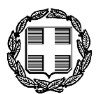    Καλούνται οι εκπαιδευτικοί που διδάσκουν το μάθημα «Σύγχρονος Κόσμος-Πολίτης & Δημοκρατία» της Β’ ΓΕΛ, σε επιμορφωτική συνάντηση που θα πραγματοποιηθεί την Τετάρτη 03-04-2019 και ώρα 12.00-14.00 στην βιβλιοθήκη του 2ου ΕΠΑΛ Σταυρούπολης, με θέμα: «Αξιοποίηση του εικαστικού υλικού του εγχειριδίου». Η συνάντηση που θα έχει εργαστηριακό χαρακτήρα θα πραγματοποιηθεί σε συνεργασία με την Συντονίστρια καλλιτεχνικών μαθημάτων κ. Ελ. Κάρτσακα.Παρακαλούνται οι κ.κ Διευθυντές/ντριες να διευκολύνουν τη συμμετοχή των εκπαιδευτικών.   Η μετακίνησή τους δεν θα βαρύνει το Δημόσιο.Η Συντονίστρια Εκπαιδευτικού Έργου ΠΕ78Π. ΜιμιλίδουΕΛΛΗΝΙΚΗ ΔΗΜΟΚΡΑΤΙΑΥΠΟΥΡΓΕΙΟ ΠΑΙΔΕΙΑΣ, ΕΡΕΥΝΑΣ ΚΑΙ ΘΡΗΣΚΕΥΜΑΤΩΝ------ΠΕΡΙΦΕΡΕΙΑΚΗ ΔΙΕΥΘΥΝΣΗ Α/ΘΜΙΑΣ & Β/ΘΜΙΑΣ ΕΚΠΑΙΔΕΥΣΗΣ ΚΕΝΤΡΙΚΗΣ ΜΑΚΕΔΟΝΙΑΣ2ο ΠΕΡΙΦΕΡΕΙΑΚΟ ΚΕΝΤΡΟ ΕΚΠΑΙΔΕΥΤΙΚΟΥ ΣΧΕΔΙΑΣΜΟΥ (ΠΕ.Κ.Ε.Σ.)------ΕΛΛΗΝΙΚΗ ΔΗΜΟΚΡΑΤΙΑΥΠΟΥΡΓΕΙΟ ΠΑΙΔΕΙΑΣ, ΕΡΕΥΝΑΣ ΚΑΙ ΘΡΗΣΚΕΥΜΑΤΩΝ------ΠΕΡΙΦΕΡΕΙΑΚΗ ΔΙΕΥΘΥΝΣΗ Α/ΘΜΙΑΣ & Β/ΘΜΙΑΣ ΕΚΠΑΙΔΕΥΣΗΣ ΚΕΝΤΡΙΚΗΣ ΜΑΚΕΔΟΝΙΑΣ2ο ΠΕΡΙΦΕΡΕΙΑΚΟ ΚΕΝΤΡΟ ΕΚΠΑΙΔΕΥΤΙΚΟΥ ΣΧΕΔΙΑΣΜΟΥ (ΠΕ.Κ.Ε.Σ.)------ΕΛΛΗΝΙΚΗ ΔΗΜΟΚΡΑΤΙΑΥΠΟΥΡΓΕΙΟ ΠΑΙΔΕΙΑΣ, ΕΡΕΥΝΑΣ ΚΑΙ ΘΡΗΣΚΕΥΜΑΤΩΝ------ΠΕΡΙΦΕΡΕΙΑΚΗ ΔΙΕΥΘΥΝΣΗ Α/ΘΜΙΑΣ & Β/ΘΜΙΑΣ ΕΚΠΑΙΔΕΥΣΗΣ ΚΕΝΤΡΙΚΗΣ ΜΑΚΕΔΟΝΙΑΣ2ο ΠΕΡΙΦΕΡΕΙΑΚΟ ΚΕΝΤΡΟ ΕΚΠΑΙΔΕΥΤΙΚΟΥ ΣΧΕΔΙΑΣΜΟΥ (ΠΕ.Κ.Ε.Σ.)------ΕΛΛΗΝΙΚΗ ΔΗΜΟΚΡΑΤΙΑΥΠΟΥΡΓΕΙΟ ΠΑΙΔΕΙΑΣ, ΕΡΕΥΝΑΣ ΚΑΙ ΘΡΗΣΚΕΥΜΑΤΩΝ------ΠΕΡΙΦΕΡΕΙΑΚΗ ΔΙΕΥΘΥΝΣΗ Α/ΘΜΙΑΣ & Β/ΘΜΙΑΣ ΕΚΠΑΙΔΕΥΣΗΣ ΚΕΝΤΡΙΚΗΣ ΜΑΚΕΔΟΝΙΑΣ2ο ΠΕΡΙΦΕΡΕΙΑΚΟ ΚΕΝΤΡΟ ΕΚΠΑΙΔΕΥΤΙΚΟΥ ΣΧΕΔΙΑΣΜΟΥ (ΠΕ.Κ.Ε.Σ.)------Σταυρούπολη,   27.03.2019      ΕΛΛΗΝΙΚΗ ΔΗΜΟΚΡΑΤΙΑΥΠΟΥΡΓΕΙΟ ΠΑΙΔΕΙΑΣ, ΕΡΕΥΝΑΣ ΚΑΙ ΘΡΗΣΚΕΥΜΑΤΩΝ------ΠΕΡΙΦΕΡΕΙΑΚΗ ΔΙΕΥΘΥΝΣΗ Α/ΘΜΙΑΣ & Β/ΘΜΙΑΣ ΕΚΠΑΙΔΕΥΣΗΣ ΚΕΝΤΡΙΚΗΣ ΜΑΚΕΔΟΝΙΑΣ2ο ΠΕΡΙΦΕΡΕΙΑΚΟ ΚΕΝΤΡΟ ΕΚΠΑΙΔΕΥΤΙΚΟΥ ΣΧΕΔΙΑΣΜΟΥ (ΠΕ.Κ.Ε.Σ.)------ΕΛΛΗΝΙΚΗ ΔΗΜΟΚΡΑΤΙΑΥΠΟΥΡΓΕΙΟ ΠΑΙΔΕΙΑΣ, ΕΡΕΥΝΑΣ ΚΑΙ ΘΡΗΣΚΕΥΜΑΤΩΝ------ΠΕΡΙΦΕΡΕΙΑΚΗ ΔΙΕΥΘΥΝΣΗ Α/ΘΜΙΑΣ & Β/ΘΜΙΑΣ ΕΚΠΑΙΔΕΥΣΗΣ ΚΕΝΤΡΙΚΗΣ ΜΑΚΕΔΟΝΙΑΣ2ο ΠΕΡΙΦΕΡΕΙΑΚΟ ΚΕΝΤΡΟ ΕΚΠΑΙΔΕΥΤΙΚΟΥ ΣΧΕΔΙΑΣΜΟΥ (ΠΕ.Κ.Ε.Σ.)------Αρ. Πρωτ.:ΕΛΛΗΝΙΚΗ ΔΗΜΟΚΡΑΤΙΑΥΠΟΥΡΓΕΙΟ ΠΑΙΔΕΙΑΣ, ΕΡΕΥΝΑΣ ΚΑΙ ΘΡΗΣΚΕΥΜΑΤΩΝ------ΠΕΡΙΦΕΡΕΙΑΚΗ ΔΙΕΥΘΥΝΣΗ Α/ΘΜΙΑΣ & Β/ΘΜΙΑΣ ΕΚΠΑΙΔΕΥΣΗΣ ΚΕΝΤΡΙΚΗΣ ΜΑΚΕΔΟΝΙΑΣ2ο ΠΕΡΙΦΕΡΕΙΑΚΟ ΚΕΝΤΡΟ ΕΚΠΑΙΔΕΥΤΙΚΟΥ ΣΧΕΔΙΑΣΜΟΥ (ΠΕ.Κ.Ε.Σ.)------ΕΛΛΗΝΙΚΗ ΔΗΜΟΚΡΑΤΙΑΥΠΟΥΡΓΕΙΟ ΠΑΙΔΕΙΑΣ, ΕΡΕΥΝΑΣ ΚΑΙ ΘΡΗΣΚΕΥΜΑΤΩΝ------ΠΕΡΙΦΕΡΕΙΑΚΗ ΔΙΕΥΘΥΝΣΗ Α/ΘΜΙΑΣ & Β/ΘΜΙΑΣ ΕΚΠΑΙΔΕΥΣΗΣ ΚΕΝΤΡΙΚΗΣ ΜΑΚΕΔΟΝΙΑΣ2ο ΠΕΡΙΦΕΡΕΙΑΚΟ ΚΕΝΤΡΟ ΕΚΠΑΙΔΕΥΤΙΚΟΥ ΣΧΕΔΙΑΣΜΟΥ (ΠΕ.Κ.Ε.Σ.)------ΕΛΛΗΝΙΚΗ ΔΗΜΟΚΡΑΤΙΑΥΠΟΥΡΓΕΙΟ ΠΑΙΔΕΙΑΣ, ΕΡΕΥΝΑΣ ΚΑΙ ΘΡΗΣΚΕΥΜΑΤΩΝ------ΠΕΡΙΦΕΡΕΙΑΚΗ ΔΙΕΥΘΥΝΣΗ Α/ΘΜΙΑΣ & Β/ΘΜΙΑΣ ΕΚΠΑΙΔΕΥΣΗΣ ΚΕΝΤΡΙΚΗΣ ΜΑΚΕΔΟΝΙΑΣ2ο ΠΕΡΙΦΕΡΕΙΑΚΟ ΚΕΝΤΡΟ ΕΚΠΑΙΔΕΥΤΙΚΟΥ ΣΧΕΔΙΑΣΜΟΥ (ΠΕ.Κ.Ε.Σ.)------ΕΛΛΗΝΙΚΗ ΔΗΜΟΚΡΑΤΙΑΥΠΟΥΡΓΕΙΟ ΠΑΙΔΕΙΑΣ, ΕΡΕΥΝΑΣ ΚΑΙ ΘΡΗΣΚΕΥΜΑΤΩΝ------ΠΕΡΙΦΕΡΕΙΑΚΗ ΔΙΕΥΘΥΝΣΗ Α/ΘΜΙΑΣ & Β/ΘΜΙΑΣ ΕΚΠΑΙΔΕΥΣΗΣ ΚΕΝΤΡΙΚΗΣ ΜΑΚΕΔΟΝΙΑΣ2ο ΠΕΡΙΦΕΡΕΙΑΚΟ ΚΕΝΤΡΟ ΕΚΠΑΙΔΕΥΤΙΚΟΥ ΣΧΕΔΙΑΣΜΟΥ (ΠΕ.Κ.Ε.Σ.)------ΠΡΟΣ: τους εκπαιδευτικούς που διδάσκουν το μάθημα «Σύγχρονος Κόσμος-Πολίτης & Δημοκρατία» (Β’ ΓΕΛ) σε σχολικές μονάδες της ΔΔΕ Δυτ. Θεσσαλονίκης»Κοιν.:Δ/ντη ΔΔΕ Δυτ. Θεσσαλονίκης2ο ΠΕΚΕΣ K. Μακεδονίας Περιφερειακή Δ/νση Κ. ΜακεδονίαςΤαχ. Δ/νση:Κολοκοτρώνη 22 ΠΡΟΣ: τους εκπαιδευτικούς που διδάσκουν το μάθημα «Σύγχρονος Κόσμος-Πολίτης & Δημοκρατία» (Β’ ΓΕΛ) σε σχολικές μονάδες της ΔΔΕ Δυτ. Θεσσαλονίκης»Κοιν.:Δ/ντη ΔΔΕ Δυτ. Θεσσαλονίκης2ο ΠΕΚΕΣ K. Μακεδονίας Περιφερειακή Δ/νση Κ. Μακεδονίας56430 ΣΤΑΥΡΟΥΠΟΛΗΠΡΟΣ: τους εκπαιδευτικούς που διδάσκουν το μάθημα «Σύγχρονος Κόσμος-Πολίτης & Δημοκρατία» (Β’ ΓΕΛ) σε σχολικές μονάδες της ΔΔΕ Δυτ. Θεσσαλονίκης»Κοιν.:Δ/ντη ΔΔΕ Δυτ. Θεσσαλονίκης2ο ΠΕΚΕΣ K. Μακεδονίας Περιφερειακή Δ/νση Κ. ΜακεδονίαςΠληροφορίες:Π. Μιμιλίδου, Συντονίστρια Εκπαιδευτικού Έργου ΠΕ78 ΠΡΟΣ: τους εκπαιδευτικούς που διδάσκουν το μάθημα «Σύγχρονος Κόσμος-Πολίτης & Δημοκρατία» (Β’ ΓΕΛ) σε σχολικές μονάδες της ΔΔΕ Δυτ. Θεσσαλονίκης»Κοιν.:Δ/ντη ΔΔΕ Δυτ. Θεσσαλονίκης2ο ΠΕΚΕΣ K. Μακεδονίας Περιφερειακή Δ/νση Κ. ΜακεδονίαςΤηλέφωνο:2310643065, 6945794617ΠΡΟΣ: τους εκπαιδευτικούς που διδάσκουν το μάθημα «Σύγχρονος Κόσμος-Πολίτης & Δημοκρατία» (Β’ ΓΕΛ) σε σχολικές μονάδες της ΔΔΕ Δυτ. Θεσσαλονίκης»Κοιν.:Δ/ντη ΔΔΕ Δυτ. Θεσσαλονίκης2ο ΠΕΚΕΣ K. Μακεδονίας Περιφερειακή Δ/νση Κ. ΜακεδονίαςFax:2310643056ΠΡΟΣ: τους εκπαιδευτικούς που διδάσκουν το μάθημα «Σύγχρονος Κόσμος-Πολίτης & Δημοκρατία» (Β’ ΓΕΛ) σε σχολικές μονάδες της ΔΔΕ Δυτ. Θεσσαλονίκης»Κοιν.:Δ/ντη ΔΔΕ Δυτ. Θεσσαλονίκης2ο ΠΕΚΕΣ K. Μακεδονίας Περιφερειακή Δ/νση Κ. ΜακεδονίαςΗλ. διεύθυνση:2pekes@kmaked.pde.sch.grΠΡΟΣ: τους εκπαιδευτικούς που διδάσκουν το μάθημα «Σύγχρονος Κόσμος-Πολίτης & Δημοκρατία» (Β’ ΓΕΛ) σε σχολικές μονάδες της ΔΔΕ Δυτ. Θεσσαλονίκης»Κοιν.:Δ/ντη ΔΔΕ Δυτ. Θεσσαλονίκης2ο ΠΕΚΕΣ K. Μακεδονίας Περιφερειακή Δ/νση Κ. ΜακεδονίαςΙστοσελίδα:ΠΡΟΣ: τους εκπαιδευτικούς που διδάσκουν το μάθημα «Σύγχρονος Κόσμος-Πολίτης & Δημοκρατία» (Β’ ΓΕΛ) σε σχολικές μονάδες της ΔΔΕ Δυτ. Θεσσαλονίκης»Κοιν.:Δ/ντη ΔΔΕ Δυτ. Θεσσαλονίκης2ο ΠΕΚΕΣ K. Μακεδονίας Περιφερειακή Δ/νση Κ. Μακεδονίας